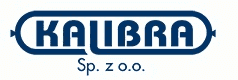 Firma „Kalibra” Sp. z o. o. z siedzibą przy ulicy Jedwabnej 15 w Kamiennej Górze zatrudni pracownika na stanowisko Specjalista ds. systemów jakości.Wymagania:- znajomość j. angielskiego na poziomie min. B2,- skrupulatność i dokładność,- zaangażowanie.Dodatkowe atuty:- doświadczenie w prowadzeniu działu jakości w firmie produkcyjnej (warunek konieczny),- znajomość wymogów standardu BRC,- znajomość narzędzi i metod zarządzania jakością (5s, 8D, 5Why, Diagram Isikawy, itp.)- wiedza z zakresu ochrony środowiska,Obowiązki:- opracowywanie, wdrażanie i nadzorowanie dokumentacji systemowej,- przygotowywanie i prowadzenie wewnętrznych szkoleń z zakresu jakości,- planowanie, organizowanie i przeprowadzanie audytów wewnętrznych,- realizacja i nadzorowanie działań wynikających z procedur (w tym działań korygujących, zapobiegawczych, reklamacji),- tworzenie i aktualizowanie specyfikacji,- nadzór i aktualizacja dokumentacji surowcowej,- śledzenie zmian w legislacji dot. produktu,- prowadzenie harmonogramu i zlecanie badań na zewnątrz,- przygotowywanie rocznych sprawozdań środowiskowych,- prowadzenie ewidencji oraz sprawozdawczości odpadów w systemie BDO,- wsparcie działu sprzedaży.Praca jednozmianowa od poniedziałku do piątku, na pełen etat z możliwością częściowego jej wykonywania w sposób zdalny.Zakład oferuje:
- stabilne zatrudnienie w oparciu o umowę o pracę,
- świadczenia pozapłacowe (pakiet medyczny),
- świadczenia socjalne (urlopowe i świąteczne).Zainteresowane osoby prosimy o przesyłanie CV drogą e-mailową na adres: kalibra@kalibra.pl. Po przeprowadzonej rekrutacji skontaktujemy się z wybranymi kandydatami.W CV proszę zawrzeć klauzulę: „Wyrażam zgodę na przetwarzanie moich danych osobowych przez „Kalibra” Sp. z o.o. w celu prowadzenia rekrutacji na aplikowane przeze mnie stanowisko.”